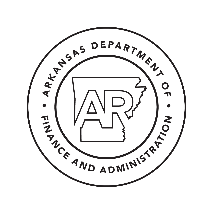 Department of Finance and Administration Human ResourcesNotice of Disciplinary Action FormR 3/11/24My signature below acknowledges receipt of this Disciplinary Action and does not indicate that I agree with this action.Name of Employee (Last, First, MI)Name of Employee (Last, First, MI)DateOffice NameOffice NameOffice NamePersonnel NumberBusiness AreaPersonnel AreaName of Supervisor/ManagerName of Supervisor/ManagerPhone numberTitle of Violated Policy/Employee Handbook SectionTitle of Violated Policy/Employee Handbook SectionTitle of Violated Policy/Employee Handbook SectionAction Taken        Verbal Warning                   Written Warning               Suspension              TerminationAction Taken        Verbal Warning                   Written Warning               Suspension              TerminationAction Taken        Verbal Warning                   Written Warning               Suspension              TerminationReason for Disciplinary ActionDetails of MisconductDate(s) of Incident(s)Consequence(s) for the next Incident Additional disciplinary actions may be applied up to and including termination. Termination has no further disciplinary consequences.Employee's SignatureDateSupervisor's SignatureDate